Desetinná čísla / Valentýnská tematikaDesetinná čísla, mocniny a odmocniny________________________________________________________Na školní oslavě Valentýna bylo v jídelně ozdobeno 25 stolů řetězem srdcí. Na jeden stůl bylo třeba 6,75 m řetězu. Kolik bylo třeba metrů na výzdobu celé jídelny? (Zapiš v m jako desetinné číslo.)V květinářství prodali za hodinu 26 růží a 19 karafiátů různých barev a velikostí. Kolik utržili peněz, když 1 růže průměrně stála 59,90 Kč a 1 karafiát 49,80 Kč?Markéta na Valentýna koupila pro třídu 11 balíčků srdcových bonbonů a 14 valentýnských přáníček. Stačilo jí 600 Kč, když 1 balíček bonbonů stál průměrně 21,90 Kč a jedno přáníčko 28,40 Kč?Jitka se spolužačkami připravují 3 dorty na oslavu Valentýna. Na každý potřebují mimo jiné 0,55 kg mouky, 0,32 kg cukru a 0,68 kg čokolády. Kolik celkem kg surovin potřebují na všechny 3 dorty?Řešení: Celková délka řetězů: 25 stolů · 6,75 m/stůl = 168,75 metrůCelková cena za růže: 26 růží · 59,90 Kč/růže = 1557,40 KčCelková cena za karafiáty: 19 karafiátů · 49,80 Kč/karafiát = 946,20 KčCelkem utržili: 1557,40 Kč + 946,20 Kč = 2503,60 KčCelková cena bonbonů: 11 balíčků · 21,90 Kč/balíček = 240,90 Kč. Celková cena přáníček: 14 přáníček · 28,40 Kč/přáníčko = 397,60 Kč. Celková cena: 240,90 Kč + 397,60 Kč = 638,50 Kč. Markétě 600 Kč nestačilo (chybělo by jí 38,50 Kč).Celková hmotnost mouky: 3 dorty · 0,55 kg/dort = 1,65 kgCelková hmotnost cukru: 3 dorty · 0,32 kg/dort = 0,96 kgCelková hmotnost čokolády: 3 dorty · 0,68 kg/dort = 2,04 kg          Celkem surovin na 3 dorty: 1,65 kg + 0,96 kg + 2,04 kg = 4,65 kg Autor: Petr Chára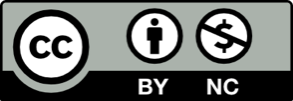 Toto dílo je licencováno pod licencí Creative Commons [CC BY-NC 4.0]. Licenční podmínky navštivte na adrese [https://creativecommons.org/choose/?lang=cs].